State Faraday’s law of induction.Chap 30 Prob 4:
An elastic conducting material is stretched into a circular loop of 10.8 cm radius. It is placed with its plane perpendicular to a uniform 0.875 T magnetic field. When released, the radius of the loop starts to shrink at an instantaneous rate of 64.8 cm/s. What emf is induced in volts in the loop at that instant?86.  In Fig. 27-77 , an ideal battery of emf is connected to a network of resistances , and . What is the potential difference across resistance 5? 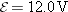 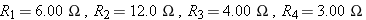 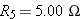 86.  •24.  In Fig. 28-41 , a particle moves along a circle in a region of uniform magnetic field of magnitude B = 4.00 mT. The particle is either a proton or an electron (you must decide which). It experiences a magnetic force of magnitude . What are (a) the particle's speed, (b) the radius of the circle, and (c) the period of the motion? 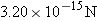 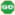 •24.  